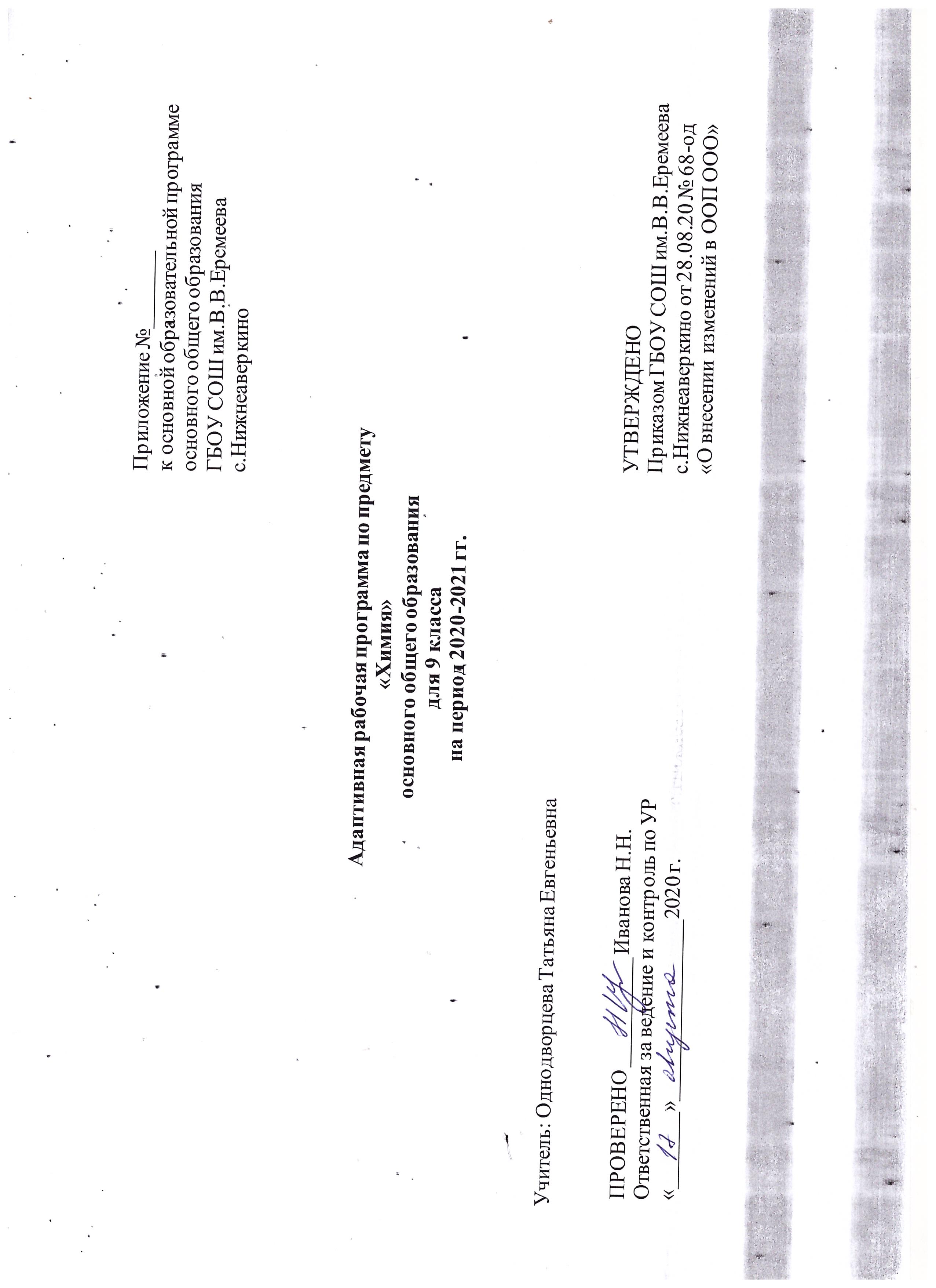 I. ПОЯСНИТЕЛЬНАЯ ЗАПИСКАРабочая программа по химии 9 класс для детей с ЗПР. Программа адаптирована для обучения детей с ОВЗ с учетом особенностей их психофизического развития, индивидуальных возможностей и при необходимости обеспечивает коррекцию нарушения развития и социальную адаптацию указанных лиц. Программа построена с учетом специфики усвоения учебного материала детьми с ОВЗ. Представленная программа, сохраняя основное содержание образования, принятое для массовой школы, отличается тем, что предусматривает коррекционную направленность обучения. Адаптированная рабочая программа для обучающихся с ОВЗ «Химия-9» составлена на основе авторской программы О.С. Габриеляна, соответствующей Федеральному компоненту стандарта общего образования и допущенной Министерством образования и науки РФ.Программа составлена на основе	федерального государственного образовательного стандарта основного общего образования.Программа разработана для учащихся 9 классов общеобразовательного учреждения и рассчитана на 2 часа в неделю, всего 68 часов в год.Цели курса:освоение важнейших знаний об основных понятиях и законах химии, химической символики;овладение умениями наблюдать химические явления, проводить химический эксперимент, производить простейшие расчеты на основе химических формул и уравнений;развивать познавательный интерес, самостоятельно приобретать знания;воспитание отношения к химии как к одному из разделов естественных наук;применение полученных знаний и умений для безопасного использования веществ и материалов в быту, сельском хозяйстве и на производстве, предупреждения явлений.Коррекционно-развивающие задачи:Основной задачей обучения детей в специальных коррекционных классах VII вида является формирование коррекционно-развивающего пространства через: 1)активизацию  познавательной деятельности обучающихся; 2)повышение уровня их умственного развития; 3)нормализацию их учебной деятельности; 4)коррекцию недостатков эмоционально-личностного и социального развития;5)охрану и укрепление физического и нервно – психического здоровья;6)социально-трудовую адаптацию.ТРЕБОВАНИЯ К УРОВНЮ ПОДГОТОВКИ учащихсяВ результате изучения химии ученик должен знать/понимать:химическую символику: знаки химических элементов, формулы химических веществ и уравнения химических реакций;важнейшие химические понятия: химический элемент, атом, молекула, относительная атомная и молекулярная массы ион, химическая связь, вещество, классификация веществ, моль, молярная масса, молярный объем, химическая реакция, классификация реакций, электролит и неэлектролит, электролитическая диссоциация, окислитель и восстановитель, окисление и восстановление;основные законы химии: сохранения массы веществ, постоянства состава вещества, периодический закон;уметь:называть: химические элементы, соединения изученных классов;объяснять: физический смысл атомного (порядкового) номера химического элемента, номеров группы и периода, к которым элемент принадлежит в периодической системе Д.И. Менделеева; закономерности изменения свойств элементов в пределах малых периодов и главных подгрупп; сущность реакций ионного обмена;- характеризовать: химические элементы (от водорода до кальция) на основе их положения в периодической системе Д.И. Менделеева и особенностей строения их атомов; связь между составом, строением и свойствами веществ; химические свойства основных классов неорганических веществ;определять: состав веществ по их формулам, принадлежность веществ к определенному классу соединений, типы химических реакций, валентность и степень окисления элемента в соединениях, возможность протекания реакций ионного обмена;составлять: формулы неорганических соединений изученных классов; схемы строения атомов первых 20 элементов периодической системы Д.И. Менделеева; уравнения химических реакций;обращаться с химической посудой и лабораторным оборудованием;распознавать опытным путем: кислород, водород, углекислый газ, аммиак, растворы кислот и щелочей, хлорид-, сульфат-, карбонат-ионы;вычислять: массовую долю химического элемента по формуле соединения; массовую долю вещества в растворе; количество вещества, объем или массу по количеству вещества, объему или массе реагентов или продуктов реакции;Использовать приобретенные знания и умения в практической деятельности и повседневной жизни для:безопасного обращения с веществами и материалами;экологически грамотного поведения в окружающей среде;оценки влияния химического загрязнения окружающей среды на организм человека;критической оценки информации о веществах, используемых в быту;  приготовления растворов заданной концентрации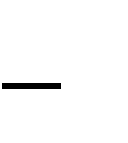 II. СОДЕРЖАНИЕ ПРОГРАММЫ.Тема 1 ПОВТОРЕНИЕ ОСНОВНЫХ ВОПРОСОВ КУРСА ХИМИИ 8 КЛАССА И ВВЕДЕНИЕ В КУРС ХИМИИ 9 КЛАССА (8 ч)Периодическая система химических элементов Д.И. Менделеева. Периодический закон. Характеристика элементов по положению в ПСХЭ. Строение атомов.Классификация неорганических веществ. Генетический ряд металлов и неметаллов.Свойства электролитов в свете ТЭД.Изучается ознакомительно: Амфотерные оксиды и гидроксиды.Демонстрации: Получение и характеристика свойств оксидов, оснований и кислот.Лабораторные опыты: Получение гидроксида цинка и изучение его свойств.Тема 2 МЕТАЛЛЫ (8 ч)Общая характеристика элементов металлов. Металлы в природе. Биологическая роль металлов.Положение металлов в периодической таблице химических элементов Д.И Менделеева. Особенности строения атомов металлов.Металлы – простые вещества. Общие физические свойства металлов: пластичность, электропроводность, теплопроводность, металлический блеск. Металлы черные и цветные.Общие химические свойства металлов: взаимодействие с кислородом, неметаллами и водой. Особенности взаимодействия металлов с растворами кислот и солей. Изменение окислительно-восстановительных свойств металлов в зависимости от их положения в электрохимическом ряду напряжений.Получение металлов. Понятие о металлургии. Основные виды металлургии: пирометаллургия, гидрометаллургия и электрометаллургия. Сплавы.Изучается ознакомительно: Металлическая связь и металлическая кристаллическая решетка.Общая характеристика подгруппы щелочных металлов. Положение в периодической таблице Д.И Менделеева, строение атомов. Физические и химические свойства простых веществ.Общая характеристика щелочноземельных металлов. Положение в ПСХЭ, строение атомов.Физические и химические свойства простых веществ на примере магния и кальция.Алюминий. Положение алюминия в ПСХЭ, строение атома. Алюминий  – простое вещество. Алюминий в природе. Физические и химические свойства алюминия.Изучается ознакомительно амфотерность оксида и гидроксида алюминияЖелезо. Положение железа в ПСХЭ, строение атома. Железо – простое вещество. Железо в природе. Важнейшие руды железа. Физические и химические свойства железа.Изучается ознакомительно гидроксиды и соли железа (II и III).Демонстрации. Взаимодействие металлов с неметаллами и водой. Взаимодействие металлов с растворами кислот и солей. Горение натрия, магния, железа. Коллекция сплавов чугуна, стали, бронзы, дюралюминия. Взаимодействие натрия с водой.Лабораторные опыты. Изучение коллекций металлов и сплавов. Изучение руд черных и цветных металлов. Взаимодействие цинка и железа с соляной кислотой. Вытеснение одного металла другим из раствора соли. Распознавание катионов натрия и калия. Изучение природных соединений кальция. Распознавание катионов кальция, бария. Изучение природных соединений алюминия. Изучение коллекций руд железа.Тема 3 СОЕДИНЕНИЯ МЕТАЛЛОВ (13 ч)Оксиды и гидроксиды щелочных металлов, их получение, свойства, применение. Важнейшие соли щелочных металлов, их значение в живой и неживой природе и жизни человека.Оксиды и гидроксиды кальция и магния, их получение, свойства, применение. Важнейшие соли щелочноземельных металлов, их значение в живой и неживой природе и в жизни человека.Соединения алюминия, применение.Соединения железа (II) и железа (III). Качественная реакция на ион железа (III). Значение соединений железа в природе и народном хозяйстве.Практические работы. №1, 2. Свойства неметаллов и их соединений (2 ч)Тема 4. НЕМЕТАЛЛЫ (8 ч)Общая характеристика элементов неметаллов. Неметаллы в природе: содержание неметаллов в земной коре, атмосфере, гидросфере. Биологическая роль неметаллов.Положение неметаллов в периодической системе химических элементов Д.И.Менделеева. Особенности строения атомов неметаллов.Неметаллы – простые вещества. Общие физические свойства неметаллов.Водород. Физические и химические свойства водорода, получение и применение.Кислород. Кислород в природе. Аллотропия кислорода. Физические и химические свойства, получение и применение.Галогены. Общая характеристика галогенов.Сера и ее соединения. Сера в природе. Получение и применение серы. Сера как окислитель и восстановитель.Азот и его соединения. Азот в природе. Круговорот азота в природе. Строение молекулы азота. Окислительные и восстановительные свойства азота. Физические и химические свойства азота, получение и применение.Фосфор и его соединения. Фосфор в природе. Фосфор как окислитель и восстановитель.Углерод и его соединения. Углерод в природе. Круговорот углерода. Аллотропия углерода: алмаз, графит – их применение. Физические и химические свойства углерода. Углерод как окислитель и восстановитель.Кремний в природе.Тема 5. СОЕДИНЕНИЯ НЕМЕТАЛЛОВ (17 ч)Соединения	галогенов.	Хлороводород.	Соляная	кислота	и	ее	соли.Биологическое значение соединений галогенов.Оксид серы (VI). Серная кислота и ее соли. Окислительные свойства концентрированной серной кислоты. Качественная реакция на сульфат-анион.Изучается ознакомительно: Сернистая и сероводородная кислоты и их соли.Аммиак. Строение, состав молекулы. Физические и химические свойства аммиака. Соли аммония.Применение аммиака и солей аммония в быту и промышленности.Кислородсодержащие соединения азота. Оксиды азота (II) и (IV), их получение и свойства. Азотная кислота и ее соли. Окислительные свойства азотной кислоты.Оксид фосфора (V). Ортофосфорная кислота и ее соли.Оксиды углерода (II) и (IV), сравнение их свойств. Токсичность угарного газа, его применение в промышленности. Углекислый газ в природе, промышленности, повседневной жизни. Угольная	кислота и ее соли. Карбонаты и гидрокарбонаты в природе.Минеральные воды.Кремний и его соединения. Оксид кремния (IV) в природе и технике.Кремниевая кислота и силикаты. Качественная реакция на карбонат-анион.Демонстрации. Получение хлороводорода и растворение его в воде. Аллотропные модификации серы. Получение аммиака. Кристаллические решетки алмаза и графита.Лабораторные опыты. Знакомство с образцами природных соединений неметаллов. Получение, собирание и распознавание водорода. Получение, собирание и распознавание кислорода. Распознавание соединений хлора. Распознавание сульфатов. Распознавание солей аммония. Получение, собирание и распознавание углекислого газа. Распознавание карбонатов.Практические работы. №3, 4.5.Свойства неметаллов и их соединений (3ч)ТЕМА 6 СКОРОСТЬ ХИМИЧЕСКИХ РЕАКЦИЙ. ОСНОВЫ ХИМИЧЕСКИХ ТЕХНОЛОГИЙ (9 Ч)Скорость химических реакций. Факторы, влияющие на скорость химических реакций. Катализ. Катализаторы. Ингибиторы. Химическое равновесие. Условия смещения химического равновесия. Химизм и технологические основы производства серной, азотной кислот, аммиака..III. ТЕМАТИЧЕСКОЕ ПЛАНИРОВАНИЕ ПО КУРСУIV. Учебно-методическое обеспечение образовательного процесса Учебно – методический комплект:1. Габриелян О.С. Химия – 9: учебник для общеобразовательных учреждений – М.: Дрофа, 2014.2. Габриелян О.С. 9 кл.: настольная книга учителя. – М.: Дрофа, 2014.3. Химия: поурочные планы по учебнику О.С.Габриеляна/ автор – составитель В.Г. Денисова. – Волгоград: Учитель, 2014.4. Денисова В.Г. Материалы для подготовки к ЕГЭ по химии за курс основной школы. – Волгоград: Учитель, 2012.5. Ширшина Н.В. Химия, 9 класс. Тестовые задания для подготовки к итоговой аттестации. – Волгоград: Учитель, 2010.6. Занимательные задания и эффектные опыты по химии/ автор – составитель Б.Д.Степин, Л.Ю. Аликберова. – М.: Дрофа, 2002.Цифровые образовательные ресурсы:1. Единая коллекция цифровых образовательных ресурсов: http://school-collection.edu.ru2. Российский общеобразовательный портал: http://www.school.edu.ru3. Газета «Химия» и сайт для учителя «Я иду на урок химии» http://him.1september.ru4. Портал информационной поддержки ЕГЭ http://ege.edu.ru 5.Единое окно доступа к образовательным ресурсам http://window.edu.ru 6. Ресурсы сайта ВИО http://vio.vchim.info 7. Ресурсы сайта методической поддержки учителей: http://school.lot.ru 8. Суперхимик: http://www.superhimik.com9. Каталог «Образовательные ресурсы сети Интернет для общего образования» http://catalog.iot.ru 10. Федеральный центр информационно-образовательных ресурсовhttp://fcior.edu.ru 11.Органическая химия: электронный учебник  http://www.chemistry.ssu.samara.ru 12. Основы химии: электронный учебник: http://www.hemi.nsu.ru 13. Открытый колледж: Химия http://www.chemistry.ru 14. Популярная библиотека химических элементов: http://n-t.ru/ri/ps 15.  Ресурсы сайта учебные и справочные материалы по химии: http://www.alhimikov.net 16. Ресурсы сайта «Виртуальная химическая школа»: http://maratakm.narod.ru 17. ХиМиК.ру: сайт о химии: http://www.xumuk.ru№  урокаНаименование раздела,тема  урокаЭлементы содержанияВиды деятельностиТребования к умениям обучающихсяВиды, формы контроляРаздел 1: «Общая характеристика химических элементов и химических реакций» (2часа)Раздел 1: «Общая характеристика химических элементов и химических реакций» (2часа)Раздел 1: «Общая характеристика химических элементов и химических реакций» (2часа)Раздел 1: «Общая характеристика химических элементов и химических реакций» (2часа)Раздел 1: «Общая характеристика химических элементов и химических реакций» (2часа)Раздел 1: «Общая характеристика химических элементов и химических реакций» (2часа)1.Характеристика химического элемента по его положению в ПСХЭ и кислотно – основным свойствам образуемых им соединений. Закономерности изменения свойств атомов просты веществ и соединений, образованных химическими элементами в пределах главных подгрупп и периодов. План характеристики элемента металла и неметалла. Кислотный или основный характер оксида и гидроксида элемента как отличительный его признак. Слайд – презентация по теме «ПЗ и ПС». Д. таблица «Генетические связи неорганических веществ»Д. Видеофрагмент: Амфотерность гидроксида алюминия и гидроксида цинка.Знать понятия: химэлемент, атом, молекула, Аr, Mr.Уметь объяснять физ. смысл порядкового номера, номера группы, периода элемента, закономерности изменения свойств элементов в малых периодах и гл. подгруппах. Характеризовать элементы от Н до Са по положению в ПСХЭ и особенности строения их атомов Самостоятельное составление характеристика элемента по плану2.Генетические ряды металлов и неметаллов. Значение периодического закона.Генетические ряды металлов и неметаллов. Классификация химических элементов. Понятие о переходных элементах. Периодический закон. Периодическая система. Физический смысл номера элемента, номера периода, номера группы. Закономерности изменения свойств элементов в группах и периодах. Значение периодического закона и Периодической системы.Д. Периодическая система химических элементов Д.И. Менделеева.Уметь: составлять генетические ряды металла и неметалла, писать уравнения реакций, отражающие химические свойства Уметь объяснять закономерности изменения свойств атомов элементов в группах и периодах.Знать структуру и принципы построения ПСХЭ.Выполнение упражнений на характеристику закономерностей изменения свойств атомов элементов в главных подгруппах и периодах.Раздел 2. Металлы (8 часов)Раздел 2. Металлы (8 часов)Раздел 2. Металлы (8 часов)Раздел 2. Металлы (8 часов)Раздел 2. Металлы (8 часов)Раздел 2. Металлы (8 часов)3.Положение металлов в ПСХЭ. Общие физические свойства  металлов. Сплавы.Положение металлов в ПСХЭ. Строение атомов металлов. Кристаллические решетки, металлическая связь. Строение атомов металлов. Кристаллические решетки, металлическая связь. Физические свойства металлов. Легкие и тяжелые, черные и цветные, драгоценные металлы. Сплавы и их классификация. Чугуны и стали. Бронза, латунь, мельхиор, дюраль. Характеристика сплавов и их свойств. Значение важнейших сплавов.Д. Кристаллические решетки металлов. Д. Коллекция металлов Л. Знакомство с образцами металлов и сплавов (по коллекции).Репродукции и фотографии произведений искусства из сплавов.Знать: положение элементов в ПСХЭ. Знать : физические свойства металлов: пластичность, электро- теплопроводность, блеск, твердость, плотность.Уметь: характеризовать металлы на основе их положения в ПСХЭ и особенностей строения их атомов, применять приобретенные знания в практической жизни. Объяснять зависимость свойств элементов-металлов от положения в ПСХЭ. Знать классификацию сплавов на черные (чугун и сталь) и цветные, характеристику физических свойств металлов.Уметь описывать свойства и области применения различных металлов и сплавов.Самостоятельная работа по теме. Устная характеристика сплавов.4.Химические свойства металлов.Восстановительные свойства металлов. Взаимодействие металлов с кислородом и другими неметаллами. Характеристика общих химических свойств металлов на основании их положения в ряду напряжений в свете представлений об ОВР. Металлотермия.Видеофрагменты:Д. Горение магния. Растворение железа и цинка в соляной кислоте Вытеснение одного металла другим из раствора соли.Взаимодействие натрия и кальция с водой.Д. Ряд активности металлов.Знать: общие химические свойства металлов: взаимодействие с неметаллами, водой, кислотами, солями.Уметь записывать уравнения реакций взаимодействие с неметаллами, кислотами, солями, используя электрохимический ряд напряжений металлов.Самостоятельная работа по составлению уравнений реакций, демонстрирующих химические свойства металлов.5.Металлы в природе. Общие способы получения металлов. Коррозия металлов.Металлы в природе. Самородные металлы. Минералы. Руды. Металлургия и ее виды. Коррозия металлов, способы защиты металлов от коррозии.Л. Знакомство с образцами металлов, рудами железа, соединениями алюминия.ВидеофрагментД.Металлотермия. Образцы металлов и сплавов, подвергшихся коррозии. Знать основные способы получения металлов в промышленности. Причины и виды коррозии металлов.Уметь характеризовать реакции восстановления металлов из их оксидов. Составлять уравнения реакций, характеризующих способы получения металлов. Уметь объяснять и применять доступные способы защиты от коррозии металлов в быту.Диктант.6.Щелочные металлы. Соединения щелочных металлов.Строение атомов элементов главной подгруппы первой группы. Щелочные металлы как простые вещества. Общие физические свойства металлов. Химические свойства: взаимодействие с простыми веществами, водой. Способы получения металлов. Обзор важнейших соединений щелочных металлов: щелочей и солей. Природные соединения щелочных металлов.Д. Образцы щелочных металлов. Д. Коллекция важнейших соединений щелочных металлов – оксиды, гидроксиды, соли хлориды, карбонаты, сульфаты, нитраты.ВидеофрагментД. Взаимодействие натрия, лития с водой. Взаимодействие натрия с кислородом. Л.Окрашивание пламени солями щелочных металлов.Уметь характеризовать щелочные металлы по положению в ПСХЭ и строению атомов, свойства важнейших соединений щелочных металлов.Уметь составлять ОВР, характеризующие химические свойства щелочных металлов. Характеризовать строение и общие физические и химические свойства щелочных металлов, оксидов и гидроксидов щелочных металлов.Составление опорной схемы ответа.7.Щелочноземельные металлы. Соединения щелочноземельных металлов.Строение атомов щелочноземельных металлов. Физические и химические свойства. Взаимодействие с простыми веществами, водой, оксидами - магний и кальций-термия. Негашеная известь, жженая магнезия. Гидроксид кальция, соли хлориды, карбонаты, нитраты, сульфаты, фосфаты. Применение важнейших соединений. Роль кальция и магния в жизнедеятельности живых организмов.Д. Образцы металлов: кальция, магния, и их важнейших природных соединений.Видеофрагмент.Д. Взаимодействие кальция с водой .Л. Распознавание катионов кальция и бария. Л. Получение гидроксида кальция и исследование его свойств.Уметь характеризовать щелочноземельные металлы по положению в ПСХЭ и строению атомов. Характеризовать строение и общие химические свойства щелочноземельных металлов, важнейшие соединения щелочноземельных металлов.Уметь на основании знаний их химических свойств осуществлять цепочки превращений. Индивидуальное компьютерное тестирование.8.Алюминий. Соединения алюминия.Строение атома алюминия. Физические и химические свойства. Взаимодействие с простыми веществами и кислотами. Алюмотермия. Природные источники и способы получения. Области применения алюминия. Соединения алюминия: амфотерность оксида и гидроксида. Важнейшие соли алюминия. Применение алюминия и его соединений.Д.Образцы алюминия (гранулы, пудра) и его природных соединений. Таблица: «Основные области применения алюминия и его сплавов».Видеофрагмент:Д. Алюминий+соляная кислота. Д. Амфотерность гидроксида алюминия.Уметь характеризовать алюминий по положению в ПСХЭ и строению атома, его физические и химические свойства.Объяснять зависимость свойств металла от его положения в ПСХЭ. Составлять уравнения реакций, характеризующих свойства алюминия: ОВР, ЭД, ионные.Знать природные соединения алюминия.Знать применение алюминия и его соединений. Вычисления по химическим формулам и уравнениям, протекающим с участием алюминия и его соединений.Самостоятельная работа по теме. 9.Железо. Генетические ряды железа (2), (3). Важнейшие соли железа..Строение атома железа. Степени окисления железа. Физические и химические свойства железа: взаимодействие с простыми веществами, водой, кислотами, солями. Железо в природе, минералы железа. Генетические ряды железа (2) и (3). Важнейшие соли железа.Соединения катионов железа (2+), (3+). Железо – основа современной техники. Роль железа в жизнедеятельности организмов.Л. Знакомство с образцами руд и сплавов железа. Д.Видеофильм «Железо». Д. Качественные реакции на ионы железа.Уметь характеризовать железо по положению в ПСХЭ и строению атома, его физические и химические свойства.Объяснять зависимость свойств металла от его положения в ПСХЭ. Составлять уравнения реакций, характеризующих свойства железа: Вычисления по химическим формулам и уравнениям, протекающим с участием железа и его соединений.Выполнение цепочки превращений по теме. 10.Контрольная работа № 1 по теме «Металлы».Формирование умений, необходимых для осуществления контрольной функции, контроль и самоконтроль изученных понятий: выполнение заданий контрольной работы по теме.Работа по ДМ«Контрольные и проверочные работы» Научиться самостоятельно применять знания, полученные при изучении темы, при выполнении практических работ. Составлять характеристики изученных металлов по их положению в  ПСХЭ, характеризовать их свойства, свойства соединений металлов. Вычислять  по химическим формулам и уравнениям с участием металлов и их соединений.Контрольное выполнение заданий по теме.Раздел 3: «Неметаллы» (11 часов)Раздел 3: «Неметаллы» (11 часов)Раздел 3: «Неметаллы» (11 часов)Раздел 3: «Неметаллы» (11 часов)Раздел 3: «Неметаллы» (11 часов)Раздел 3: «Неметаллы» (11 часов)11.Неметаллы: атомы и простые вещества. Воздух, кислород, озон.Водород.Положение неметаллов в таблице. Особенности строение их атомов. Свойства простых веществ – неметаллов. Электроотрицательность как мера неметалличности. Ряд электроотрицательности. Кристаллическое строение неметаллов. Аллотропия, состав воздуха. Физические свойства неметаллов. Относительность понятий «металл» - «неметалл». Двойственное положение водорода в ПСХЭ. Физические свойства водорода. Химические свойства: окислительные и восстановительные Применение водорода. Получение, собирание, распознавание водорода.Видеофрагменты:Д. Образцы неметаллов в пробирках: водород, кислород, хлор, бром в ампуле, сера, йод, красный фосфор, активированный уголь. Д. Получение, собирание и распознавание водорода.Знать положение неметаллов в ПСХЭ.Уметь характеризовать свойства неметаллов, давать характеристику положения неметалла в таблице. Уметь характеризовать химический элемент водород по его положению в таблице, его физические и химические свойства, способы получения.Знать строение атомов неметаллов, их физические свойства.Уметь сравнивать неметаллы с металлами.Объяснять зависимость свойств элементов – неметаллов от положения в ПСХЭ. Микро-сообщение по теме.12.Галогены. Соединения галогенов.Строение атомов галогенов и их степени окисления. Физические свойства химические свойства:  взаимодействие с металлами, водородом, растворами солей галогенов. Изменение окислительно – восстановительных свойств  от фтора к йоду. Применение галогенов и их соединений в народном хозяйстве. Галогеноводороды. Галогеноводородные кислоты:  фтороводородная (плавиковая), хлороводородная (соляная). Бромоводородная, йодоводородная. Галогениды: фториды, хлориды, бромиды, йодиды. Качественные реакции на галогениды. Природные соединения галогенов.Видеофрагмент: «Галогены».Л. Знакомство с образцами природных соединений неметаллов (хлоридами, фторидами).Видеофрагмент: Д. Распознавание соединений хлора, брома, йодаЗнать строение атомов галогенов, степени окисления, физические и химические свойства.Знать качественную реакцию на хлорид –, бромид-, иодид- ионы.Уметь характеризовать свойства важнейших соединений галогенов. Характеризовать соединения галогенов: состав, свойства, получение, применение. Составлять названия соединений водорода по формуле и их формул по названию.Уметь характеризовать галогены по положению в таблице, их физические и химические свойства, способы получения. Составлять названия соединений водорода по формуле и их формул по названию.Выполнение упражнений после параграфов.13.Получение галогенов. Биологическое значение и применение галогенов и их соединений. Получение галогенов электролизом расплавов или растворов солей. Биологическое значение галогенов. Применение галогенов и их соединений.Видеоэксперимент. Получение хлора электролизом раствора хлорида натрия.Образцы изделий с тефлоном, фторосодержащие зубные пасты, хлор-, бромсодержащие материалы и лекарства.Знать способы получения галогенов.Уметь вычислять количество вещества, объем или массу по количеству вещества, объему или массе реагентов или продуктов реакции. Иметь навыки осуществления цепочек превращения, составления уравнений реакций.Устный ответ по теме.14.Кислород.Строение атома и аллотропия. Кислород в природе.Химические свойства кислорода: взаимодействие с простыми веществами (металлами и неметаллами), сложными веществами. Горение и медленное окисление. Дыхание и фотосинтез. Получение и применение кислорода.Л.Знакомство с образцами природных оксидов, солей кислородосодержащих кислот.Д.Получение кислорода и его взаимодействие с простыми веществами Видеофрагмент «Кислород».Знать строение атомов кислорода, аллотропные модификации, физические и химические свойства. Уметь характеризовать кислород  по положению в таблице, их физические и химические свойства, способы получения. Составлять названия соединений водорода по формуле и их формул по названию.Объяснять зависимость свойств кислорода от положения в ПСХЭ.Мини-сочинение.15.Сера и ее соединения. Серная кислота. Окислительные свойства серной кислоты.Строение атомов серы и степени окисления серы. Аллотропия серы. Химические свойства серы взаимодействие с металлами, кислородом, водородом. Демеркуризация.Сера в природе: самородная, сульфидная и сульфатная. Биологическое значение серы. Серная кислота разбавленная и концентрированная. Применение серной кислоты. Соли серной кислоты: глауберова, гипс, сульфат бария, медный купорос. Производство серной кислоты. Качественная реакция на сульфат – ион.Л. Знакомство с образцами природных соединений серы.Видеофрагменты:Д. Аллотропия  серы. Взаимодействие серы с металлами, водородом, кислородом. Д. Взаимодействие разбавленной серной кислоты с металлами, оксидами металлов, растворимыми и нерастворимыми гидроксидами металлов. Л. Распознавание сульфат – иона. Уметь характеризовать серу по положению в ПСХЭ, строение атома, аллотропию. Физические и химические свойства, способы получения, применение. Уметь Решать уравнения по цепочке превращений. Знать свойства серной кислоты в свете ТЭД. Окислительные свойства концентрированной серной кислоты в свете ОВР. Знать качественную реакцию на сульфат – ион.Выполнение цепочки превращения по теме.16.Азот. Аммиак. Соли аммония.Строение атомов и молекул азота. Свойства азота.Взаимодействие с металлами,водородом и кислородом.Получение азота из жидкого воздуха. Азот в природе и его биологическое значение. Строение молекулы аммиака.Донорно–акцепторный механизм  образования связи в ионе аммония.Получение, собирание и распознавание аммиака. Свойства аммиака: взаимодействие с водой, кислотами, кислородом. Свойства солей аммония.Д. Видеосюжет: «Азот».Таблица «Круговорот азота в природе»Видеофрагменты: Д. Получение, собирание и распознавание аммиака. Л. Изучение свойств аммиака. Характеризовать строение, физические, химические свойства, получение и применение азота.Уметь писать уравнения реакций с участием азота в свете представлений об о ОВР. Знать строение молекулы аммиака, донорно-акцепторный механизм образования связи в молекуле аммония, его свойства, получение, собирание и распознавание.Знать круговорот азота в природе (корни бобовых растений с клубеньками). Характеризовать химические свойства солей аммония.Составление логико-структурной схемы по теме.17.Кислородные соединения азота. Азотная кислота и ее соли. Окислительные свойства азотной кислоты.Несолеобразующие, кислотные оксиды азота. Оксид азота (4). Свойства азотной кислоты как электролита и как окислителя. Взаимодействие концентрированной и разбавленной кислоты с медью. Применение азотной кислоты. Нитраты, селитры.Д. Образцы азотных удобрений.Видеофрагмент:Д. Получение оксида азота (4) и его взаимодействие с водой.Взаимодействие азотной кислоты с основаниями, основными оксидами солями.Знать свойства кислородных соединений азота, уметь писать уравнения реакций, доказывающих их свойства с точки зрения ОВР.Знать свойства азотной кислоты как окислителя, уметь писать реакции взаимодействия концентрированной и разбавленной азотной кислоты с металлами.Выполнять расчеты по химическим формулам и уравнениям реакций, протекающих с участием кислородных соединений азота.Тематическое тестирование.18.Фосфор и его соединения.Аллотропия фосфора. Белый и красный фосфор. Свойства фосфора: образование фосфидов, оксида фосфора (5). Фосфорная кислота и три ее ряда солей: фосфаты, гидрофосфаты и дигидрофосфаты. Биологическое значение фосфора (фосфат кальция, АТФ, ДНК,РНК). Применение фосфора и его соединений.Д. Образцы природных соединений фосфора. Видеофрагмент:Л. Горение фосфора, образование фосфорной кислоты. Взаимодействие фосфорной кислоты с щелочами и солями.Распознавание фосфатов. Таблица «Круговорот фосфора в природе».Знать строение атома, аллотропные видоизменения, физические и химические  свойства, получение и применение фосфора. Уметь писать уравнения реакций образования фосфидов, фосфина, оксида фосфора (5), свойств фосфорной кислоты. Объяснять зависимость свойств фосфора от положения в ПСХЭ, свойства фосфора и его соединений с точки зрения ОВР, и в свете ЭД. Составление цепочек превращений.19.Углерод. Кислородные соединения углерода.Строение атома и степень окисления углерода. Аллотропия углерода: алмаз и графит. Древесный, активированный уголь. Адсорбция и ее применение. Химические свойства углерода. Взаимодействие с кислородом, металлами, водородом, оксидами металлов. Карбиды кальция и алюминия. Ацетилен и метан. Круговорот углерода в природе. Оксид углерода (2) или угарный газ и оксид углерода (4): получение, свойства, применение. Угольная кислота и ее соли. Карбонаты и гидрокарбонаты, их превращение друг в друга. Понятие жесткости воды и способы ее устранения. Качественная реакция на соли угольной кислоты.Д.Модели кристаллических решеток алмаза и графита.Видеофрагмент:Д. Получение, собирание и распознавание углекислого газа. Л. Качественная реакция на карбонат-ион.Уметь составлять схемы строения атома.Знать и уметь характеризовать строение, аллотропию, физические и химические свойства углерода, получение и применение. Уметь писать уравнения реакций, отражающие свойства кислородных соединений углерода.Знать качественные реакции на углекислый газ и карбонаты.Знать физиологическое действие угарного газа на организм. Характеризовать угольную кислоту и ее соли: состав, физические и химические свойства, получение и применение.Краткий план-конспект ответа по теме.20.Кремний иего соединения.Природные соединения кремния: кремнезем, кварц, силикаты, алюмосиликаты, асбест. Биологическое значение кремния. Свойства кремния: полупроводниковые, взаимодействие с кислородом, металлами, щелочами. Оксид кремния (4): его строение и свойства. Кремниевая кислота и ее соли. Растворимое стекло. Применение кремния и его соединений. Стекло. Цемент.Видеофрагмент:Д. Получение кремниевой кислоты. Д. Коллекция: Образцы изделий из фарфора, различных марок, фаянса, стекла, иллюстрации витражей. Л. Знакомство с образцами природных соединений кремния. Знать строение, физические, химические свойства, значение соединений кремния в живой и неживой природе, получение, применение.Уметь  составлять формулы соединений кремния, уравнения реакций, иллюстрирующие свойства кремния и силикатов. Выполнять расчеты по химическим формулам и уравнениям реакций, протекающих с участием кремния и его соединений.Тестирование. 21.Контрольная работа № 2 по теме: «Неметаллы».Контроль знаний, умений и навыков.Контрольные и проверочные работы – решение заданий по вариантам.Научиться самостоятельно применять знания, полученные при изучении темы. Составлять характеристики изученных неметаллов по их положению в ПСХЭ, характеризовать физические и химические свойства изученных неметаллов и их соединений, объяснять свойства данных веществ в зависимости от положения  в ПСХЭ. Вычислять по химическим формулам и уравнениям реакций, протекающих с участием неметаллов и их соединений.Контрольное выполнение заданий по вариантам.Раздел 4: «Первоначальные представления об органических веществах» (13 часов).Раздел 4: «Первоначальные представления об органических веществах» (13 часов).Раздел 4: «Первоначальные представления об органических веществах» (13 часов).Раздел 4: «Первоначальные представления об органических веществах» (13 часов).Раздел 4: «Первоначальные представления об органических веществах» (13 часов).Раздел 4: «Первоначальные представления об органических веществах» (13 часов).22.Предмет органической химии. Особенности органических веществ.Первоначальные сведения о строении органических веществ. Теория витализма. Ученые, опровергшие витализм. Понятие о изомерии и гомологическом ряде.Д.Модели органических соединений.Портреты Бутлерова, Велера.Знать особенности органических соединений, валентность и степень окисления в соединениях элементов.Устный ответ по теме.23.Предельные углеводороды.Строение алканов, их номенклатура. Углеводороды: метан, этан: особенности физических и химических свойств.Д. Образцы нефти, каменного  угля и продуктов их переработки, горение углеводородов, обнаружение продуктов их горения.Видеоэксперимент.Знать понятия «Предельные углеводороды, гомологический ряд предельных углеводородов,  изомерия».Уметь записывать структурные формулы изомеров и гомологов, давать названия изученным веществам.Составление структурных формул.24.Непредельные углеводороды.Этилен и его гомологи.Химическое строение молекулы этилена, двойная связь. Взаимодействие с водой. Полимеризация, полиэтилен и его значение.Д. Образцы изделий из полиэтилена, Видеофрагмент:качественные реакции на этилен.Уметь называть изученные вещества, характеризовать химические свойства органических соединений.Самостоятельная работа по теме.25.Спирты.Спирты и их атомность. Метанол, этанол, этиленгликоль, глицерин, их строение и свойства. Понятие о карбонильной группе и альдегидах.Д. Видеофрагмент.Образцы спиртов (Этанол, глицерин).Уметь описывать свойства и физиологическое действие на организм этанола.Составление химической сказки.26.Предельные одноосновные карбоновые кислоты. Сложные эфиры. Жиры.Карбоксильная группа и общая формула одноосновных карбоновых кислот. Свойства и строение муравьиной и уксусной кислот. Предельные и непредельные жирные кислоты. Жиры как сложные эфиры. Растительные и животные жиры, их применение. Понятие о мылах, синтетических моющих средствах.Д. Образцы кислот (муравьиной, уксусной ,стеариновой)Д. Образцы жиров.Уметь характеризовать типичные свойства уксусной кислоты.Знать реакцию этерификации и формулы сложных эфиров. Иметь представление о биологически важных органических веществах: жирах, жирных кислотах.Составление плана ответа.27.Аминокислоты, белки.Аминокислоты, их получение, свойства, биологическая роль.Пептидная связь и полипептиды. Уровни организации структуры белка. Свойства и биологические функции белков. Качественные реакции.Д. Качественные реакции на белки. Видеофрагмент.Иметь первоначальные сведения о белках и аминокислотах, их роли в живом организме.Выполнение упражнений после параграфа. 28.Углеводы.Моно-, ди-, полисахариды. Глюкоза и фруктоза. Сахароза. Крахмал. Целлюлоза.Д. Глюкоза, сахароза, крахмал, целлюлоза (вата).Коллекции.Иметь первоначальные представления о строении углеводов. Глюкоза, ее свойства и значение.Составление логико-структурной схемы.29.Полимеры.Основные понятия химии ВМС: «полимер, мономер, структурное звено, степень полимеризации, средняя молекулярная масса полимера». Краткий обзор важнейших полимеров.Д. Образцы изделий из полиэтилена.Коллекция пластмасс.Иметь первоначальные сведения о полимерах на примере полиэтилена.Составление мини-сочинения по теме. 30.Человек в мире веществ, материалов и химических реакций.Отработка теоретического материала по теме.Д.Таблица «Органические вещества»Знать формулы метана, этилена и их ближайших гомологов. Уметь писать уравнения реакций органических веществ, решать простейшие цепочки превращений. Уметь вычислять массы, объемы, количества вещества по формулам органических соединений и уравнениям реакций.Тематическое тестирование.31.Практическая работа 1Экспериментальные задачи по распознаванию и получению соединений металлов.Выполнение практической работы с опорой на видеосюжет по теме. Научиться исследовать свойства металлов и их соединений на примере конкретных опытов, работа с лабораторным оборудованием.Знать свойства соединений изученных металлов и их соединений.Уметь описывать химический эксперимент. Формулировать выводы по результатам экспериментов, записывать соответствующие уравнения реакций.Отчет по выполненной работе.32.Практическая работа 2.Экспериментальные задачи по распознаванию и получению соединений неметаллов.Выполнение практической работы с опорой на видеосюжет по теме. Научиться исследовать свойства неметаллов и их соединений на примере конкретных опытов, работа с лабораторным оборудованием.Знать свойства соединений изученных неметаллов и их соединений.Уметь описывать химический эксперимент. Формулировать выводы по результатам экспериментов, записывать соответствующие уравнения реакций.Отчет по выполненной работе.33 -34.Тематическое тестирование по курсу 9 классаПовторение и систематизация знаний учащихся за курс 9 классаТематические тестирования по вариантамЗнать основные понятия курса химии 9 класса, Уметь решать расчетные задачи различных типов.Тематическое тестирование